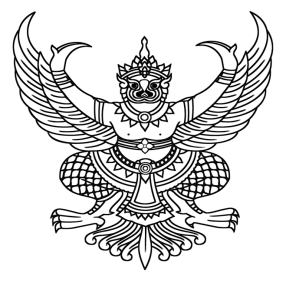 	(วัน เดือน ปี)เรื่อง  ………………………………...............…….เรียน  …………………………………………………อ้างถึง  ……………………………………………….สิ่งที่ส่งมาด้วย	………………………………………ย่อหน้า 2.5 ซม.	…..……….………………………………………………................................................…………………….……………………………………………………………………………………………………………………………………….……..…………………………………………………………………………………………………………………..…………………………………………….……………	…………………………………………………………………………………………………………………………………..………………………………………………………………………………………………..………………………………………………….………………………………………………………………………………………………………..………………………………………………....………	……………………………………………………………………………………			(คำลงท้าย)................................	 		(ลงลายมือชื่อ).............................. 			(พิมพ์ชื่อเต็ม)..............................			(ตำแหน่ง)..................................(ส่วนราชการเจ้าของเรื่อง).....................โทร. x  xxxx  xxxxโทรสาร x  xxxx  xxxxไปรษณีย์อิเล็กทรอนิกส์.............สำเนาส่ง  (ถ้ามี)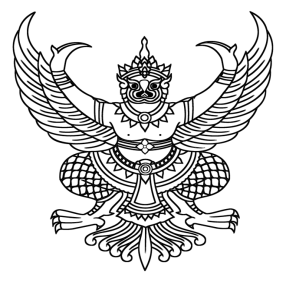 ที่  กษ  04../............	กรมตรวจบัญชีสหกรณ์		เทเวศร์ กทม. 10200 	           	มกราคม 25..เรื่อง  ………………………………...............…….เรียน  …………………………………………………อ้างถึง  ……………………………………………….สิ่งที่ส่งมาด้วย	………………………………………ย่อหน้า 2.5 ซม.	…..……….………………………………………………................................................….………………………………………………………………………………………………………………………………………………………….……..…………………………………………………………………………………………………………………..…………………………………………….……………	…………………………………………………………………………………………………………………………………..………………………………………………………………………………………………..………………………………………………….………………………………………………………………………………………………………..………………………………………………..…..……	……………………………………………………………………………………		ขอแสดงความนับถือ	 	(...................................................) 		อธิบดีกรมตรวจบัญชีสหกรณ์สำนักบริหารกลางโทร. 0 2016 8888 ต่อ 2107โทรสาร 0 2282 5881ไปรษณีย์อิเล็กทรอนิกส์ saraban@cad.go.thหมายเหตุ  	กรณีอธิบดีกรมตรวจบัญชีสหกรณ์ลงนามที่  กษ  0401/............	กระทรวงเกษตรและสหกรณ์	กรมตรวจบัญชีสหกรณ์	12 ถนนกรุงเกษม แขวงวัดสามพระยา		เขตพระนคร กรุงเทพฯ 10200 	           	มกราคม 25..เรื่อง  ………………………………...............…….เรียน  …………………………………………………อ้างถึง  ……………………………………………….สิ่งที่ส่งมาด้วย	………………………………………ย่อหน้า 2.5 ซม.	…..……….………………………………………………................................................….………………………………………………………………………………………………………………………………………………………….……..…………………………………………………………………………………………………………………..…………………………………………….……………	…………………………………………………………………………………………………………………………………..………………………………………………………………………………………………..………………………………………………….………………………………………………………………………………………………………..………………………………………………..…..……	……………………………………………………………………………………		ขอแสดงความนับถือ	 	(...................................................) 		อธิบดีกรมตรวจบัญชีสหกรณ์ ปฏิบัติราชการแทน		รองปลัดกระทรวงเกษตรและสหกรณ์		หัวหน้ากลุ่มภารกิจด้านส่งเสริมและพัฒนาเกษตรและระบบสหกรณ์สำนักบริหารกลางโทร. 0 2016 8888 ต่อ 2107โทรสาร 0 2282 5881ไปรษณีย์อิเล็กทรอนิกส์ saraban@cad.go.thหมายเหตุ  	กรณีหัวหน้ากลุ่มภารกิจด้านส่งเสริมและพัฒนาเกษตรและระบบสหกรณ์ลงนามที่  กษ  0401/............	กรมตรวจบัญชีสหกรณ์		เทเวศร์ กทม. 10200 	        	มกราคม 25..เรื่อง  ………………………………...............…….เรียน  …………………………………………………อ้างถึง  ……………………………………………….สิ่งที่ส่งมาด้วย	………………………………………ย่อหน้า 2.5 ซม.	…..……….………………………………………………................................................….………………………………………………………………………………………………………………………………………………………….……..…………………………………………………………………………………………………………………..…………………………………………….……………	…………………………………………………………………………………………………………………………………..………………………………………………………………………………………………..………………………………………………….………………………………………………………………………………………………………..………………………………………………..…..……	……………………………………………………………………………………		ขอแสดงความนับถือ	 	(...................................................)		ผู้อำนวยการสำนักบริหารกลาง ปฏิบัติราชการแทน 		อธิบดีกรมตรวจบัญชีสหกรณ์สำนักบริหารกลางโทร. 0 2016 8888 ต่อ 2107โทรสาร 0 2282 5881ไปรษณีย์อิเล็กทรอนิกส์ saraban@cad.go.thหมายเหตุ	กรณีผู้รักษาราชการ หรือ ผู้ปฏิบัติราชการแทน ลงนามแทนอธิบดีกรมตรวจบัญชีสหกรณ์ที่  กษ  0401/............	สำนักบริหารกลาง	กรมตรวจบัญชีสหกรณ์		เทเวศร์ กทม. 10200 	        	มกราคม 25..เรื่อง  ………………………………...............…….เรียน  …………………………………………………อ้างถึง  ……………………………………………….สิ่งที่ส่งมาด้วย	………………………………………ย่อหน้า 2.5 ซม.	…..……….………………………………………………................................................….………………………………………………………………………………………………………………………………………………………….……..…………………………………………………………………………………………………………………..…………………………………………….……………	…………………………………………………………………………………………………………………………………..………………………………………………………………………………………………..………………………………………………….………………………………………………………………………………………………………..………………………………………………..…..……	……………………………………………………………………………………		ขอแสดงความนับถือ	 	(...................................................) 		ผู้อำนวยการสำนักบริหารกลางฝ่ายบริหารทั่วไปโทร. 0 2016 8888 ต่อ 2107โทรสาร 0 2282 5881ไปรษณีย์อิเล็กทรอนิกส์ corsec@cad.go.thหมายเหตุ	กรณีผู้อำนวยการสำนักลงนามที่  กษ  04..../............	คณะ……………..............	กรมตรวจบัญชีสหกรณ์		เทเวศร์ กทม. 10200 	      	มกราคม 25..เรื่อง  ………………………………...............…….เรียน  …………………………………………………อ้างถึง  ……………………………………………….สิ่งที่ส่งมาด้วย	………………………………………ย่อหน้า 2.5 ซม.	…..……….………………………………………………................................................….………………………………………………………………………………………………………………………………………………………….……..…………………………………………………………………………………………………………………..…………………………………………….……………	…………………………………………………………………………………………………………………………………..………………………………………………………………………………………………..………………………………………………….………………………………………………………………………………………………………..………………………………………………..…..……	……………………………………………………………………………………		ขอแสดงความนับถือ	 	(...................................................) 		ผู้อำนวยการสำนักบริหารกลาง		ประธานกรรมการ......................................ฝ่ายบริหารทั่วไปโทร. 0 2016 8888 ต่อ 2107โทรสาร 0 2282 5881ไปรษณีย์อิเล็กทรอนิกส์ saraban@cad.go.thหมายเหตุ	กรณีลงนามในตำแหน่งประธานคณะกรรมการ......................ที่  กษ  04../............	กระทรวงเกษตรและสหกรณ์		ถนนราชดำเนิน กทม. 10200 	        	มกราคม 25..เรื่อง  ………………………………...............…….เรียน  …………………………………………………อ้างถึง  ……………………………………………….สิ่งที่ส่งมาด้วย	………………………………………ย่อหน้า 2.5 ซม.	…..……….………………………………………………................................................….………………………………………………………………………………………………………………………………………………………….……..…………………………………………………………………………………………………………………..…………………………………………….……………	…………………………………………………………………………………………………………………………………..………………………………………………………………………………………………..………………………………………………….………………………………………………………………………………………………………..………………………………………………..…..……	……………………………………………………………………………………		ขอแสดงความนับถือ	 	(...................................................) 		ปลัดกระทรวงเกษตรและสหกรณ์กรมตรวจบัญชีสหกรณ์สำนักบริหารกลางโทร. 0 2016 8888 ต่อ 2107โทรสาร 0 2282 5881ไปรษณีย์อิเล็กทรอนิกส์ saraban@cad.go.thหมายเหตุ	กรณีเสนอปลัดกระทรวงเกษตรและสหกรณ์ลงนามที่  กษ  04../............	กรมตรวจบัญชีสหกรณ์		เทเวศร์ กทม. 10200 	      	มกราคม 25..เรื่อง  ………………………………...............…….เรียน  …………………………………………………อ้างถึง  ……………………………………………….สิ่งที่ส่งมาด้วย	………………………………………ย่อหน้า 2.5 ซม.	…..……….………………………………………………................................................….………………………………………………………………………………………………………………………………………………………….……..…………………………………………………………………………………………………………………..…………………………………………….……………	…………………………………………………………………………………………………………………………………..………………………………………………………………………………………………..………………………………………………….………………………………………………………………………………………………………..………………………………………………..…..……	……………………………………………………………………………………		ขอแสดงความนับถือ	 	(...................................................) 		อธิบดีกรมตรวจบัญชีสหกรณ์สำนักบริหารกลางโทร. 0 2016 8888 ต่อ 2107โทรสาร 0 2282 0889ไปรษณีย์อิเล็กทรอนิกส์ saraban@cad.go.thหมายเหตุ	กรณีทำสำเนาคู่ฉบับ ซึ่งเป็นสำเนาที่จัดทำพร้อมกับต้นฉบับ และเหมือนต้นฉบับ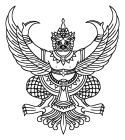                                    บันทึกข้อความส่วนราชการ                 ที่                                                 	วันที่   เรื่อง 	(คำขึ้นต้น) ....................................................................ย่อหน้า 2.5 ซม.	...………………………………….…………………………………………………………………………………………….                                                           ...……………………………….………………………………………………………………………………………………………………………..…...………………….…………………………………………………………………………………………………………………………………..……………………………………………………….…………………………………………………………………………………………………..                                                           	...………………………………….…………………………………………………………………………………………….                                                           ………………….………………………………………………………………………………………………………..…..   	...………………………………….…………………………………………………………………………………………….                                                           ………………….………………………………………………………………………………………………………..…..	(ลงชื่อ)...............................       	(พิมพ์ชื่อเต็ม).....................	(ตำแหน่ง)..........................                               บันทึกข้อความส่วนราชการ กรมตรวจบัญชีสหกรณ์ สำนักบริหารกลาง โทร. 0 2628 5003 โทรสาร 0 2282 5881         ที่	กษ 0401/                                   	วันที่      	มกราคม 25 ..              เรื่อง	เรียน  	ปลัดกระทรวงเกษตรและสหกรณ์	...………………………………….…………………………………………………………………………………………….                                                           ...……………………………….………………………………………………………………………………………………………………………..…...………………….…………………………………………………………………………………………………………………………………..……………………………………………………….…………………………………………………………………………………………………..                                                           	...………………………………….…………………………………………………………………………………………….                                                           …...………………….…………………………………………………………………………………………………………………………………..……………………………………………………….…………………………………………………………………………………………………..                                                           ………………….………………………………………………………………………………………………………..…..   	...………………………………….…………………………………………………………………………………………….                                                           ………………….………………………………………………………………………………………………………..…..	(................................................)	อธิบดีกรมตรวจบัญชีสหกรณ์หมายเหตุ	กรณีอธิบดีกรมตรวจบัญชีสหกรณ์ลงนาม                                   บันทึกข้อความส่วนราชการ กรมตรวจบัญชีสหกรณ์ สำนักบริหารกลาง โทร. 0 2628 5003 โทรสาร 0 2282 5881         ที่  กษ 0401/                                  	วันที่      	มกราคม 25 ..              เรื่อง		  	เรียน	อธิบดีกรมส่งเสริมสหกรณ์	...………………………………….…………………………………………………………………………………………….                                                           ...……………………………….………………………………………………………………………………………………………………………..…...………………….…………………………………………………………………………………………………………………………………..……………………………………………………….…………………………………………………………………………………………………..                                                           	...………………………………….…………………………………………………………………………………………….                                                           …...………………….…………………………………………………………………………………………………………………………………..……………………………………………………….…………………………………………………………………………………………………..                                                           ………………….………………………………………………………………………………………………………..…..   	...………………………………….…………………………………………………………………………………………….                                                           ………………….………………………………………………………………………………………………………..…..	(............................................)	ผู้อำนวยการสำนักบริหารกลาง ปฏิบัติราชการแทน	อธิบดีกรมตรวจบัญชีสหกรณ์หมายเหตุ	กรณีผู้รักษาราชการ หรือ ผู้ปฏิบัติราชการแทน ลงนามแทนอธิบดีกรมตรวจบัญชีสหกรณ์                               บันทึกข้อความส่วนราชการ สำนักบริหารกลาง กรมตรวจบัญชีสหกรณ์ โทร. 0 2628 5003 โทรสาร 0 2282 5881         ที่  กษ 0401/                                  	วันที่      	มกราคม 25 ..              เรื่อง	  	เรียน	ผู้อำนวยการกองกลาง สำนักงานปลัดกระทรวงเกษตรและสหกรณ์	...………………………………….…………………………………………………………………………………………….                                                           ...……………………………….………………………………………………………………………………………………………………………..…...………………….…………………………………………………………………………………………………………………………………..……………………………………………………….…………………………………………………………………………………………………..                                                           	...………………………………….…………………………………………………………………………………………….                                                           …...………………….…………………………………………………………………………………………………………………………………..……………………………………………………….…………………………………………………………………………………………………..………………….………………………………………………………………………………………………………..…..   	...………………………………….…………………………………………………………………………………………….                                                           ………………….………………………………………………………………………………………………………..…..	(.................................................)	ผู้อำนวยการสำนักบริหารกลางหมายเหตุ	กรณีผู้อำนวยการสำนักลงนาม ถึงหน่วยงานระดับสำนัก ในสังกัดกระทรวงเกษตรและสหกรณ์                                    บันทึกข้อความส่วนราชการ       สำนักบริหารกลาง  ฝ่ายบริหารทั่วไป  โทร. 0 2016 8888 ต่อ 2107         ที่  กษ 0401/                                  	วันที่      	มกราคม 25 ..              เรื่อง	  	เรียน	ผู้อำนวยการสำนักแผนงานและโครงการพิเศษ	...………………………………….…………………………………………………………………………………………….                                                           ...……………………………….………………………………………………………………………………………………………………………..…...………………….…………………………………………………………………………………………………………………………………..……………………………………………………….…………………………………………………………………………………………………..                                                           	...………………………………….…………………………………………………………………………………………….                                                           …...………………….…………………………………………………………………………………………………………………………………..……………………………………………………….…………………………………………………………………………………………………..………………….………………………………………………………………………………………………………..…..   	...………………………………….…………………………………………………………………………………………….                                                           ………………….………………………………………………………………………………………………………..…..	(................................................)	ผู้อำนวยการสำนักบริหารกลางหมายเหตุ	กรณีผู้อำนวยการสำนักลงนาม ถึงหน่วยงานระดับสำนัก ในสังกัดกรมตรวจบัญชีสหกรณ์                                    บันทึกข้อความส่วนราชการ             ฝ่ายบริหารทั่วไป  สำนักบริหารกลาง  โทร. 2107 ที่  กษ 0401.1/                              	วันที่      	มกราคม 25 ..              เรื่อง	  เรียน	ผู้อำนวยการสำนักบริหารกลาง	...………………………………….…………………………………………………………………………………………….                                                           ...……………………………….………………………………………………………………………………………………………………………..	...………………………………….…………………………………………………………………………………………….                                                           …...………………….…………………………………………………………………………………………………………………………………..……………………………………………………….…………………………………………………………………………………………………..………………….………………………………………………………………………………………………………..…..   	...………………………………….…………………………………………………………………………………………….                                                           ………………….………………………………………………………………………………………………………..…..	(..............................................)	หัวหน้าฝ่ายบริหารทั่วไปหมายเหตุ	กรณีหัวหน้าฝ่ายหรือผู้อำนวยการกลุ่มลงนาม ถึงผู้อำนวยการสำนัก ในสังกัดกรมตรวจบัญชีสหกรณ์                                   บันทึกข้อความส่วนราชการ คณะ................................................... โทร. ................................โทรสาร       ที่                                     	วันที่      	มกราคม 25 ..              เรื่อง	  	เรียน	....................................................................	...………………………………….…………………………………………………………………………………………….                                                           ...……………………………….………………………………………………………………………………………………………………………..…...………………….…………………………………………………………………………………………………………………………………..……………………………………………………….…………………………………………………………………………………………………..                                                           	...………………………………….…………………………………………………………………………………………….                                                           ………………….………………………………………………………………………………………………………..…..   	...………………………………….…………………………………………………………………………………………….                                                           ………………….………………………………………………………………………………………………………..…..	(...............................................)	ผู้อำนวยการสำนักบริหารกลาง	ประธานกรรมการ ...................................หมายเหตุ	กรณีลงนามในตำแหน่งประธานคณะกรรมการ......................                                บันทึกข้อความส่วนราชการ กรมตรวจบัญชีสหกรณ์ สำนักบริหารกลาง โทร. 0 2628 5003 โทรสาร 0 2282 5881         ที่  กษ 0401/                                  	วันที่      	มกราคม 25 ..              เรื่อง	  		เรียน	ปลัดกระทรวงเกษตรและสหกรณ์	...………………………………….…………………………………………………………………………………………….                                                           ...……………………………….………………………………………………………………………………………………………………………..…...………………….…………………………………………………………………………………………………………………………………..……………………………………………………….…………………………………………………………………………………………………..                                                           	...………………………………….…………………………………………………………………………………………….                                                           ………………….………………………………………………………………………………………………………..…..   	...………………………………….…………………………………………………………………………………………….                                                           ………………….………………………………………………………………………………………………………..…..	(...............................................)	อธิบดีกรมตรวจบัญชีสหกรณ์หมายเหตุ	กรณีทำสำเนาคู่ฉบับ ซึ่งเป็นสำเนาที่จัดทำพร้อมกับต้นฉบับ และเหมือนต้นฉบับ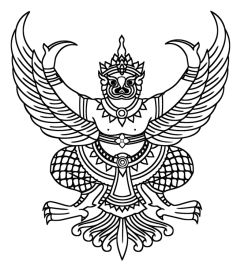 ถึง ……..........................……………ย่อหน้า 2.5 ซม.	..................................................................................................................................................………………………………………………………………………………………………..……………………………………….………………………………………………………………………………………………………………….…………………………………………………………..…………………………………………………………………………………………………….….………….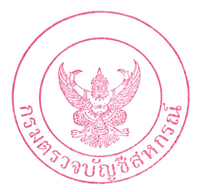 		 (ส่วนราชการเจ้าของหนังสือ)		(วัน เดือน ปี)(ส่วนราชการเจ้าของเรื่อง).......	    โทร. x  xxxx  xxxxโทรสาร x  xxxx  xxxxไปรษณีย์อิเล็กทรอนิกส์.............ที่ 	กษ 0401/ถึง   สำนักงาน ก.พ.ย่อหน้า 2.5 ซม.	..................................................................................................................................................………………………………………………………………………………………………..……………………………………….………………………………………………………………………………………………………………….…………………………………………………………..…………………………………………………………………………………………………….….………….		กรมตรวจบัญชีสหกรณ์		15 มกราคม 25....สำนักบริหารกลางโทร. 0 2016 8888 ต่อ 2107โทรสาร 0 2282 5881ไปรษณีย์อิเล็กทรอนิกส์ saraban@cad.go.thที่ 	กษ 0401/ถึง   สำนักงาน ก.พ.ย่อหน้า 2.5 ซม.	..................................................................................................................................................………………………………………………………………………………………………..……………………………………….………………………………………………………………………………………………………………….…………………………………………………………..…………………………………………………………………………………………………….….………….		  กรมตรวจบัญชีสหกรณ์		  15 มกราคม 25....สำนักบริหารกลางโทร. 0 2016 8888 ต่อ 2107โทรสาร 0 2282 5881ไปรษณีย์อิเล็กทรอนิกส์ saraban@cad.go.thหมายเหตุ	กรณีทำสำเนาคู่ฉบับ ซึ่งเป็นสำเนาที่จัดทำพร้อมกับต้นฉบับ และเหมือนต้นฉบับ 	คำสั่ง………………………………………… 	ที่ ............../................ 	เรื่อง ........................................................... 	---------------------------------ย่อหน้า 2.5 ซม. 	…..……….……………………………………………..........................................……………………...…………………………………………………………………………………………………………..………………………………………….………………………………………………………………………………………………………………..………………………………………….………………………………………………………………………………………………………………..………………………………………….………………………………………………………………………………………………………………..………………………………………….………………………………………………………………………………………………………………..………………………………………….………………………………………………………………………………………………………………..………………………….………………ย่อหน้า 2.5 ซม.	ทั้งนี้  ตั้งแต่.................................................................. 	สั่ง ณ วันที่..............................พ.ศ. ........   	(................................................)   	................................................. 	คำสั่งกรมตรวจบัญชีสหกรณ์ 	ที่ ............../................ 	เรื่อง .................................................................................. 	---------------------------------ย่อหน้า 2.5 ซม. 	…..……….……………………………………………..........................................……………………...…………………………………………………………………………………………………………..………………………………………….………………………………………………………………………………………………………………..………………………………………….………………………………………………………………………………………………………………..………………………………………….………………………………………………………………………………………………………………..………………………………………….………………………………………………………………………………………………………………..………………………………………….………………………………………………………………………………………………………………..………………………….………………ย่อหน้า 2.5 ซม.	ทั้งนี้  ตั้งแต่.................................................................. 	สั่ง ณ วันที่..............................พ.ศ. ........   	(................................................)   	อธิบดีกรมตรวจบัญชีสหกรณ์ 	คำสั่งกรมตรวจบัญชีสหกรณ์ 	ที่ ............../................ 	เรื่อง .................................................................................. 	---------------------------------ย่อหน้า 2.5 ซม. 	…..……….……………………………………………..........................................……………………...…………………………………………………………………………………………………………..………………………………………….………………………………………………………………………………………………………………..………………………………………….………………………………………………………………………………………………………………..………………………………………….………………………………………………………………………………………………………………..………………………………………….………………………………………………………………………………………………………………..………………………………………….………………………………………………………………………………………………………………..………………………….………………ย่อหน้า 2.5 ซม.	ทั้งนี้  ตั้งแต่.................................................................. 	สั่ง ณ วันที่..............................พ.ศ. ........   	(................................................)   	อธิบดีกรมตรวจบัญชีสหกรณ์ 	ระเบียบกรมตรวจบัญชีสหกรณ์ 	ว่าด้วย......................................................................... 	(ฉบับที่ ............ถ้ามีเรื่องเดียวกันเกินกว่า 1 ฉบับ) 	พ.ศ. ............. 	---------------------------------ย่อหน้า 2.5 ซม. 	…..……….……………………………………………..........................................……………………...…….……………………………………………………………………………………………………..………………………………………….………………ย่อหน้า 2.5 ซม.	ข้อ 1 ระเบียบนี้เรียกว่า “ระเบียบ................................................................. พ.ศ. ....”	ข้อ 2 ระเบียบนี้ให้ใช้บังคับตั้งแต่ ..............................................................................เป็นต้นไป………………………………………………………………………………………………..………………………………………….………………………………………………………………………………………………………………..………………………………………….………………………………………………………………………………………………………………..………………………………………….………………………………………………………………………………………………………………..………………………………………….………………	ข้อ (สุดท้าย) ผู้รักษาการตามระเบียบ (ถ้ามีการแบ่งเป็นหมวดให้นำข้อผู้รักษาการตามระเบียบไปกำหนดเป็นข้อสุดท้ายก่อนที่จะขึ้นหมวด 1) ........................................................................................................………………………………………………………………………………………………..………………………………………….……………… 	ประกาศ ณ วัน ที่..............................พ.ศ. ........   	(................................................)   	อธิบดีกรมตรวจบัญชีสหกรณ์ 	ข้อบังคับกรมตรวจบัญชีสหกรณ์ 	ว่าด้วย......................................................................... 	(ฉบับที่ ............ถ้ามีเรื่องเดียวกันเกินกว่า 1 ฉบับ) 	พ.ศ. ............. 	---------------------------------ย่อหน้า 2.5 ซม. 	…..……….……………………………………………..........................................……………………...…….……………………………………………………………………………………………………..………………………………………….………………ย่อหน้า 2.5 ซม.	ข้อ 1 ข้อบังคับนี้เรียกว่า “ข้อบังคับ................................................................. พ.ศ. ....”	ข้อ 2 ข้อบังคับนี้ให้ใช้บังคับตั้งแต่ .............................................................................เป็นต้นไป………………………………………………………………………………………………..………………………………………….………………………………………………………………………………………………………………..………………………………………….………………………………………………………………………………………………………………..………………………………………….………………………………………………………………………………………………………………..………………………………………….………………	ข้อ (สุดท้าย) ผู้รักษาการตามข้อบังคับ (ถ้ามีการแบ่งเป็นหมวดให้นำข้อผู้รักษาการกำหนดเป็นข้อสุดท้ายก่อนที่จะขึ้นหมวด 1) ...............................................................................................................................………………………………………………………………………………………………..………………………………………….……………… 	ประกาศ ณ วัน ที่..............................พ.ศ. ........   	(................................................)   	อธิบดีกรมตรวจบัญชีสหกรณ์ 	ประกาศ.……………………………….… 	เรื่อง ........................................................... 	---------------------------------ย่อหน้า 2.5 ซม. 	...............…..……………………………………………........................................……………………………………………………………………………………………………………………………..………………………………………….…………………………………………………………………………………………………………………..………………………………………………………….……………………………………………………………………………………………..…………………………………………………………….………………………………………………………………………………………………		  ประกาศ ณ วันที่................................พ.ศ. ............... 		(................................................) 	................................................. 	ประกาศกรมตรวจบัญชีสหกรณ์ 	เรื่อง ........................................................... 	---------------------------------ย่อหน้า 2.5 ซม. 	...............…..……………………………………………........................................……………………………………………………………………………………………………………………………..………………………………………….…………………………………………………………………………………………………………………..………………………………………………………….……………………………………………………………………………………………..…………………………………………………………….………………………………………………………………………………………………		ประกาศ ณ วันที่................................พ.ศ. ............... 		(................................................) 	อธิบดีกรมตรวจบัญชีสหกรณ์ 	แถลงการณ์กรมตรวจบัญชีสหกรณ์ 	เรื่อง ........................................................... 	ฉบับที่....................(ถ้ามี)  	---------------------------------ย่อหน้า 2.5 ซม. 	...............…..……………………………………………........................................……………………………………………………………………………………………………………………………..………………………………………….…………………………………………………………………………………………………………………..………………………………………………………….……………………………………………………………………………………………..…………………………………………………………….……………………………………………………………………………………………… 	  กรมตรวจบัญชีสหกรณ์ 	 วัน  เดือน  ปี 	ข่าวกรมตรวจบัญชีสหกรณ์ 	เรื่อง ........................................................... 	ฉบับที่....................(ถ้ามี)  	---------------------------------ย่อหน้า 2.5 ซม. 	...............…..……………………………………………........................................……………………………………………………………………………………………………………………………..………………………………………….…………………………………………………………………………………………………………………..………………………………………………………….……………………………………………………………………………………………..…………………………………………………………….……………………………………………………………………………………………… 	  กรมตรวจบัญชีสหกรณ์ 	 วัน  เดือน  ปีที่  กษ  04../............	กรมตรวจบัญชีสหกรณ์		เทเวศร์ กทม. 10200ย่อหน้า 2.5 ซม. 	หนังสือฉบับนี้ให้ไว้เพื่อรับรองว่า (ระบุชื่อบุคคล  นิติบุคคลหรือหน่วยงานที่จะให้การรับรอง พร้อมทั้งลงตำแหน่งและสังกัด หรือที่ตั้ง แล้วต่อด้วยข้อความที่รับรอง)................................................….......…..………………………………………………………………………………….……………………………………………………..…………………………………………………………………………………………………….……………………………………………………..…………………………………………………………………………………………………….……………………………………………………..…………………………………………………………………………………………………….……………………………………………………..…………………………………………………………………………………………………………………ย่อหน้า 2.5 ซม. 	ให้ไว้ ณ วันที่..................................พ.ศ. ............... 	(.....................................................)	ผู้อำนวยการสำนักบริหารกลาง ปฏิบัติราชการแทน	อธิบดีกรมตรวจบัญชีสหกรณ์      รายงานการประชุม………………..…ครั้งที่ 1/25....เมื่อวันจันทร์ที่ 1 มกราคม 25...ณ ห้องประชุม 202 อาคาร 2 ชั้น 2 กรมตรวจบัญชีสหกรณ์	…………………………………..ผู้มาประชุม	1.	…………………………….	…………………………….	ประธาน	2.	…………………………….	…………………………….	………………………..ผู้ไม่มาประชุม	1.	…………………………….	…………………………….	ติดราชการผู้เข้าร่วมประชุม	1.	…………………………….	…………………………….	………………………..	2.	…………………………….	…………………………….	………………………..เริ่มประชุม เวลา...........................น.วาระที่ ๑  	เรื่องที่ประธานแจ้งให้ที่ประชุมทราบ	ประธานแจ้งให้ที่ประชุมทราบว่า………..	มติที่ประชุม  รับทราบวาระที่ ๒  	รับรองรายงานการประชุม	ประธานขอให้ที่ประชุมพิจารณารับรองรายงานการประชุม…………………….….…………..………….…… เมื่อ.................................................	มติที่ประชุม  รับรองวาระที่ ๓  	เรื่องเพื่อทราบ	3.1 ……………………………………………………………………………………………….………..…………..…………..	3.2 ……………………………………………………………………………………………….……………….………………..	มติที่ประชุม  รับทราบวาระที่ ๔  	เรื่องเพื่อพิจารณา	4.1 …………………………………………………………………………………….…………………………………………..	4.2 …………………………………………………………………………………….…………………………………………..	มติที่ประชุม  …………………………….วาระที่ ๕  	เรื่องอื่น ๆ  (ถ้ามี) 	………………………………………….…………………………………………………………………………….……………..เลิกประชุม เวลา...........................น. 			…………………………………………..  		(.............................................) 		ผู้จดรายงานการประชุม                              บันทึกข้อความส่วนราชการ       ฝ่ายบริหารทั่วไป สำนักบริหารกลาง โทร. 0 2016 8888 ต่อ 2116           ที่   กษ 0401.1/                              	วันที่  	 มกราคม 25..เรื่อง 	รายงานการฝึกอบรมอบรม หลักสูตรการเขียนหนังสือราชการและการเสนอหนังสือราชการได้อย่างถูกต้องเรียน	อธิบดีกรมตรวจบัญชีสหกรณ์		ตามที่ได้มอบหมายให้  ผม/ดิฉัน  ตำแหน่ง                                สังกัด                            .เข้ารับการฝึกอบรมอบรม หลักสูตรการเขียนหนังสือราชการและการเสนอหนังสือราชการได้อย่างถูกต้อง ระหว่างวันที่                            ถึงวันที่                            เป็นเวลารวมทั้งสิ้น          เดือน          วัน ณ                                                                                                      ซึ่งหลักสูตรดังกล่าวจัดโดย                                                                                            นั้น	บัดนี้ ผม/ดิฉัน ได้เข้ารับการฝึกอบรมได้เข้ารับการฝึกอบรมหลักสูตรดังกล่าวเสร็จเรียบร้อยแล้ว จึงขอรายงานสรุปผลการฝึกอบรม  ดังนี้การฝึกอบรมดังกล่าวมีวัตถุประสงค์เพื่อ1.1	1.2	เนื้อหา และหัวข้อวิชาของหลักสูตรการฝึกอบรม สรุปสาระสำคัญดังนี้2.1	2.2	ประโยชน์ที่ได้รับจาการฝึกอบรม3.1	ต่อตนเอง ได้แก่3.2	ต่อหน่วยงาน ได้แก่แนวทางในการนำความรู้ ทักษะที่ได้รับจากการฝึกอบรมครั้งนี้ ไปปรับใช้ให้เกิดประโยชน์ แก่หน่วยงาน มีดังนี้ ปัญหาและอุปสรรคที่คาดว่าจะเกิดขึ้นจากการนำความรู้ และทักษะที่ได้รับไปปรับใช้     ในการปฏิบัติงาน	จึงเรีนยมาเพื่อโปรดทราบ	(ลงชื่อ)...............................................	(...............................................)	ผู้เข้ารับการฝึกอบรม